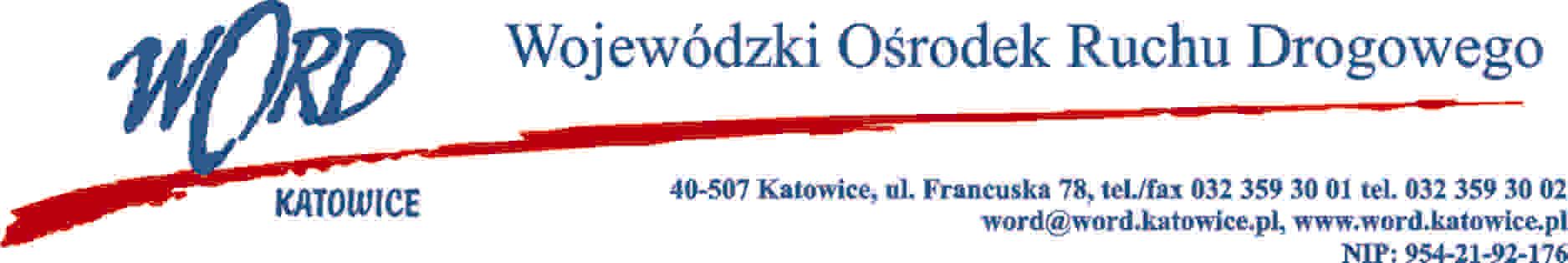 D.RK.110.49.2022.PH			             			Katowice, dnia 01.12.2022 rokuOGŁOSZENIEo wynikach naboru na stanowisko: pracownika obsługi technicznejDyrektor Wojewódzkiego Ośrodka Ruchu Drogowego w Katowicach z siedzibą przy 
ul. Francuskiej 78 w Katowicach informuje, że nabór na stanowisko: pracownika obsługi technicznej, ogłoszony w dniu 04 października 2022 roku został rozstrzygnięty. W wyniku przeprowadzonego naboru została wybrana kandydatura następującej osoby:Pana Oktawiusza TraczSporządził:								Zatwierdził: